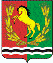 АДМИНИСТРАЦИЯМУНИЦИПАЛЬНОГО ОБРАЗОВАНИЯ ЧКАЛОВСКИЙ  СЕЛЬСОВЕТ АСЕКЕЕВСКОГО  РАЙОНА  ОРЕНБУРГСКОЙ  ОБЛАСТИП О С Т А Н О В Л Е Н И Е01.08.2022                                       п.Чкаловский                                     № 35-п О создании маневренного жилищного фонда на территории муниципального образования Чкаловский сельсовет Асекеевского районаОренбургской областиВ соответствии с Федеральным законом  РФ от 06.10.2003 № 131-ФЗ «Об общих принципах организации местного самоуправления в Российской Федерации», Жилищным кодексом Российской Федерации, в исполнении Решения Бугурусланского районного суда от 26.07.2021 года по делу № 2(2)-350/2021, руководствуясь статьей 27 Устава муниципального образования Чкаловский сельсовет, постановляет:          1. Создать маневренный жилищный фонд на территории муниципального образования Чкаловский сельсовет Асекеевского района Оренбургской области.2. Включить в маневренный жилищный фонд из муниципального жилищного фонда жилую квартиру, находящуюся по адресу: п.Чкаловский, ул.Первомайская, д.1а, кв.5 Асекеевского района Оренбургской области.3. Настоящее постановление вступает в силу со дня его подписания. Глава муниципального образования                                                    И.Р. ХакимовРазослано: в дело,  прокуратуру  района  